Hauts-de-France Innovation Développement, 135 bld Paul Painlevé, 59 000 LILLE – Tel : 03.20.17.72.25 Votre contact : Marina CHALAVON – mchalavon@hautsdefrance-id.frLAVAL VIRTUAL - du  22 au 26 avril 2020VOTRE IDENTITÉRaison Sociale ......................................................................…………………...............................…................……………............... Téléphone ........................................................................................Fax .......................................................................................... Responsable du stand ....................................................................Fonction ......................................................................……....... Email ...............……....................................................................@.................................................................................................... UNE OFFRE PRÉFÉRENTIELLE ADAPTÉE À VOS BESOINSLe stand clé en main de 7.5, 9 ou 12m² incluant les prestations suivantes : votre mobilier : 1 comptoir + 2 tabourets hauts + 1 porte document pour stand.votre signalétique : 1 enseigne avec votre raison sociale, votre logo, 3 à 5 mots clés, site web et réseaux sociaux + rattachement à un cluster le cas échéant.une prise électrique intermittenteaccès à une réserve collective avec étagères de rangementaccès à un espace de convivialitéVOTRE CONTRATVotre surface de stand : Les prestations complémentaires non-incluses : accès internet wifi ou filaire, mobiliers supplémentaires, … seront à commander directement auprès des organisateurs du salon.CONDITIONS GÉNÉRALES DE PARTICIPATION 1. Champ d’applicationLa présente charte a pour objectif d’encadrer la participation aux salons professionnels avec Hauts-de-France Innovation Développement. L’exposant s’engage à respecter cette charte, et Hauts-de-France Innovation Développement lui assure en retour un soutien financier, logistique, ainsi qu’en termes de promotion et de communication. Sont notamment concernés, le salon Laval Virtual, ainsi que tous les autres salons professionnels sur lesquels Hauts-de-France Innovation Développement propose des pavillons.2. Présentation de Hauts-de-France Innovation DéveloppementCréée à l’initiative de la Région Hauts-de-France, Hauts-de-France Innovation Développement (Agence Régionale de Développement et d'Innovation) résulte de la fusion de l'ARI Picardie et de NFID. Elle a pour principale mission de contribuer au développement des entreprises de la région Hauts-de-France par l’innovation en partenariat avec les acteurs de l'écosystème régional.3. Conditions Le demandeur s'engage notamment à :- verser un acompte de 50% à la signature du dossier d’inscription (une facture acquittée sera transmise) ;- régler le solde de sa participation dans le mois qui suit la clôture du salon sur réception de la facture de solde ;- participer au salon sur le pavillon collectif pendant toute la durée du salon, et en cas d'absence, à s'affranchir de frais éventuels auprès de l'organisateur ;- participer activement aux réunions de préparation et de débriefing ;- répondre au questionnaire de satisfaction et d'impact du salon dans un délai de 1 mois en donnant notamment le nombre de contacts réalisés sur le salon ;- fournir une attestation d'assurance.En cas d'annulation, si le stand ne peut être attribué à un autre partenaire, l'exposant défaillant sera redevable de la totalité de sa participation telle que fixée ci-dessus. L’acompte de 50% à la signature du dossier d’inscription et le solde dans le mois qui suit la clôture du salon doivent être réglés par :Chèque bancaire libellé à l'ordre de l'Agence Régionale de Développement et d'Innovation et adressé à Hauts-de-France Innovation Développement, 135 boulevard Paul Painlevé, 59 000 LILLE Virement bancaire sur le compte ci-dessous, avec rappel des références de la facture :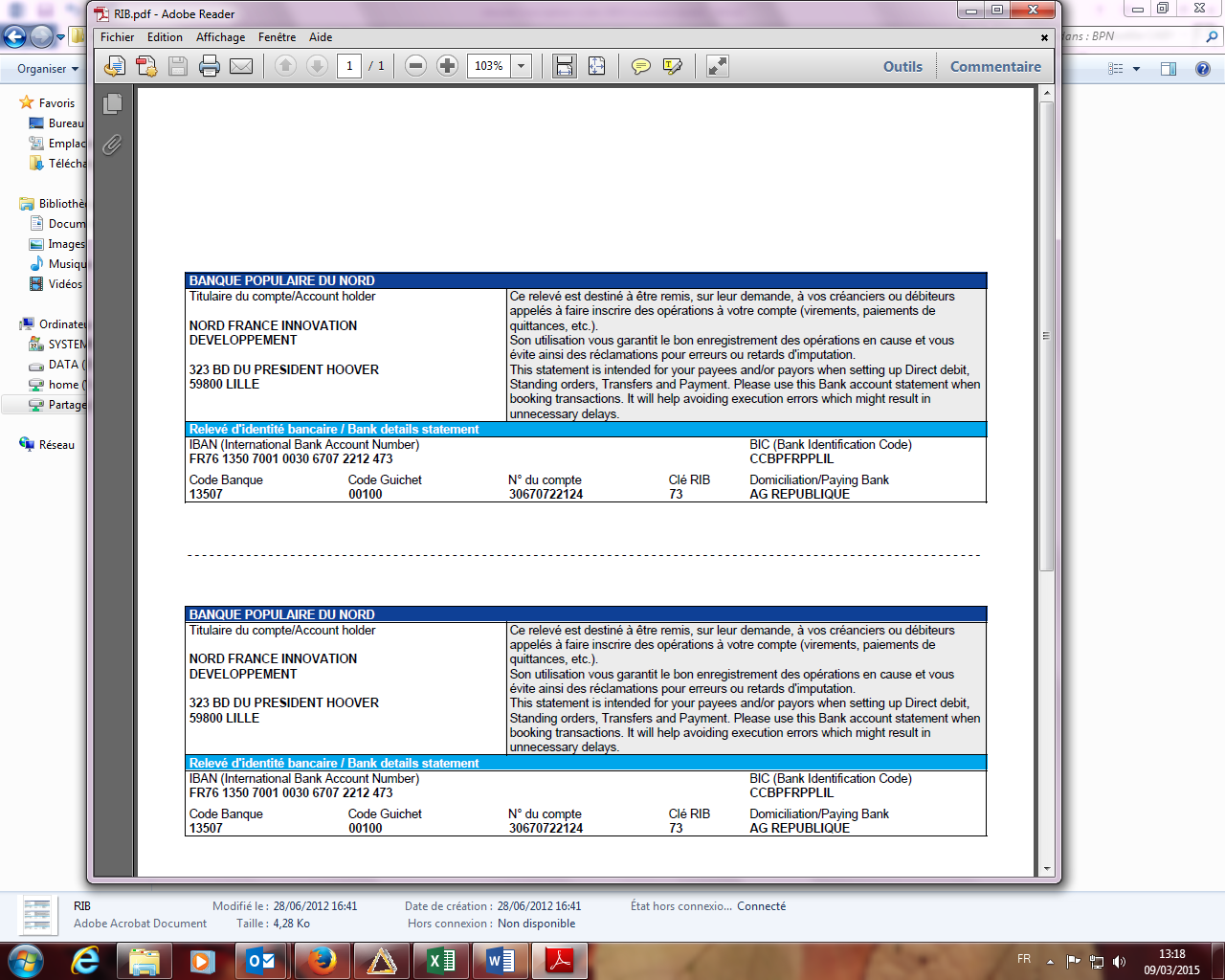 4. Respect des conditions généralesLa signature des conditions générales de participation est obligatoire pour valider une demande d’inscription auprès de Hauts-de-France Innovation Développement.5. Aménagement des standsLes plans de répartition des stands sont établis par Hauts-de-France Innovation Développement. Chaque exposant reçoit un plan avec l’attribution de son emplacement précisant les cotes de son stand pour validation. Les prestations complémentaires sont à commander directement auprès des organisateurs.A ................................................................ le ................................................ Nom en majuscule d’imprimerie ..............................................….............……………… ….... déclare avoir pris connaissance des présentes conditions générales dont il s’engage à respecter l’ensemble des dispositions. Signature de l’exposant (précédée de la mention «lu et approuvé, bon pour accord»). Toute inscription non accompagnée du règlement de 50% (chèque ou preuve de virement) ne pourra être prise en compte.FICHE 1 : CATALOGUE ET SIGNALÉTIQUECe document est à retourner à mchalavon@hautsdefrance-id.fr, avant le 17 Janvier 2020 + logo au format .aiVotre logo et un visuel pour la signalétique du stand et le catalogue=> merci de nous fournir un format vectorisé (.ai…)VOTRE IDENTITÉRaison sociale de votre société devant apparaître sur votre enseigne et votre fiche catalogue (en majuscule):|___|___|___|___|___|___|___|___|___|___|___|___|___|___|___|___|___|___|___|___|___|___|___|___|___|___|___|___|___|___|___|Adresse (format international) : ......................................................................……...............................................................................................................................................................................................................................................................................Téléphone (format international) ...................................................................Contact : ........................................................ Fonction ......................................................................……....... Mail :..................................................................@............................................................................ Les éléments pour le catalogue et votre signalétiquePour catalogue : Descriptif en français (800 caractères espaces compris) : Pour catalogue : Descriptif en anglais (800 caractères espaces compris) :Site web : Réseaux sociaux : 3 à 5 Mots clés illustrant votre activité en anglais pour habiller la cloison de votre stand : Etes-vous membre d'un cluster régional ? Si oui : Plaine images Serre numérique EuratechnologiesAutres : __________________FICHE 2 : IMPLANTATION SPÉCIFIQUE(si commande internet filaire ou prises électriques en sup)Raison Sociale ......................................................................…………………...............................…................……………............... Responsable du stand .................................................................... Téléphone ....................................................................... En cas d'aménagement standard la prise est en fond de stand. Si vous souhaitez un emplacement spécifique pour vos prises électriques ou l'arrivée d'une ligne ADSL, il est impératif de compléter ce document. Veuillez signaler les cloisons du pavillon et de votre stand par un trait épais, positionner votre mobilier et identifier les allées du hall d'exposition. Placer les annotations suivantes:X E pour électricitéX ADSL pour Internet (à commander auprès organisateur en fournissant également ce plan)Définissez votre échelle : ___________________ carreaux = 1m² stand clé en main de 7.5 m²2 625 € TTC  stand clé en main de 9 m²  stand clé en main de 12 m²3 150 € TTC4200 € TTC+ Droits d'inscription obligatoire (N’oubliez pas de compléter le formulaire en ligne pour être présent sur le site web et le catalogue du salon !)540€TTC TOTAL A REGLER :Acompte de 50% réglé à la signature du dossier d’inscription soit :…………………€ TTCcachet de la société obligatoire